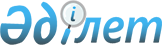 "Жұмыс орындарына квота белгiлеу туралы" Қызылорда қаласы әкімдігінің 2016 жылғы 8 маусымдағы № 5546 қаулысына өзгерістер енгізу туралы
					
			Күшін жойған
			
			
		
					Қызылорда облысы Қызылорда қаласы әкімдігінің 2017 жылғы 06 ақпандағы № 6989 қаулысы. Қызылорда облысының Әділет департаментінде 2017 жылғы 20 ақпанда № 5735 болып тіркелді. Күші жойылды - Қызылорда облысы Қызылорда қаласы әкімдігінің 2018 жылғы 23 шілдедегі № 11541/2 қаулысымен
      Ескерту. Күші жойылды - Қызылорда облысы Қызылорда қаласы әкімдігінің 23.07.2018 № 11541/2 қаулысымен (алғашқы ресми жарияланған күнінен бастап қолданысқа енгізіледі).
      "Құқықтық актілер туралы" Қазақстан Республикасының 2016 жылғы 6 сәуірдегі Заңына сәйкес Қызылорда қаласының әкiмдiгi ҚАУЛЫ ЕТЕДI:
      1. "Жұмыс орындарына квота белгiлеу туралы" Қызылорда қаласы әкімдігінің 2016 жылғы 8 маусымдағы № 5546 қаулысына (нормативтік құқықтық актілерді мемлекеттік тіркеу Тізілімінде № 5538 тіркелген, "Ақмешіт ақшамы" газетінде 2016 жылғы 22 маусымда № 46-47, "Кызылорда Таймс" газетінде 2016 жылғы 22-28 маусымда № 27, "Әділет ақпараттық-құқықтық жүйесінде 2016 жылғы 29 маусымда жарияланған) келесі өзгерістер енгізілсін:
      аталған қаулының 1-тармағының 1) тармақшасы алып тасталсын.
      2. Осы қаулы алғашқы ресми жарияланған күнiнен кейiн күнтiзбелiк он күн өткен соң қолданысқа енгiзiледi.
					© 2012. Қазақстан Республикасы Әділет министрлігінің «Қазақстан Республикасының Заңнама және құқықтық ақпарат институты» ШЖҚ РМК
				
      Қызылорда қаласының әкімі

Н. Нәлібаев
